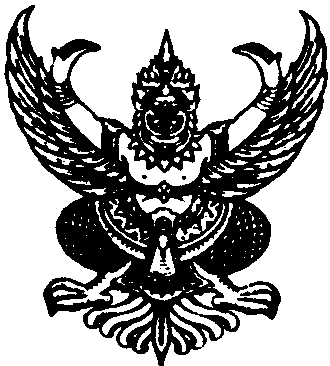 ประกาศองค์การบริหารส่วนตำบลชีบนเรื่อง  รายงานผลการติดตามและประเมินผลแผนพัฒนาองค์การบริหารส่วนตำบลชีบนประจำปีงบประมาณ  พ.ศ. ๒๕๖๓ ***************************ด้วยคณะกรรมการติดตามและประเมินผลแผนพัฒนาองค์การบริหารส่วนตำบลชีบน  ได้ดำเนินการติดตามและประเมินผลแผนพัฒนาองค์การบริหารส่วนตำบลชีบน ประจำปีงบประมาณ  พ.ศ. ๒๕๖๓ ตามระเบียบกระทรวงมหาดไทย ว่าด้วยการจัดทำแผนพัฒนาขององค์กรปกครองส่วนท้องถิ่น (ฉบับที่ 3)  พ.ศ. ๒๕61  ข้อ 29  ทั้งนี้  ได้นำข้อมูลในระบบสารสนเทศเพื่อการวางแผนขององค์กรปกครองส่วนท้องถิ่น(e-plan) มาใช้ในการติดตามและประเมินผลแผนพัฒนาองค์การบริหารส่วนตำบลชีบนดังกล่าวด้วย โดยคณะกรรมการได้ดำเนินการติดตามรายงานและเสนอความเห็นซึ่งได้จากการติดตามและประเมินผล แผนพัฒนาต่อนายกองค์การบริหารส่วนตำบลชีบน และนายกองค์การบริหารส่วนตำบลชีบน เสนอต่อสภาองค์การบริหารส่วนตำบลชีบน และคณะกรรมการพัฒนาองค์การบริหารส่วนตำบลชีบนเป็นที่เรียบร้อยแล้ว ดังนั้น  เพื่อเป็นการเผยแพร่ข้อมูลข่าวสารของทางราชการ  องค์การบริหารส่วนตำบลชีบนจึงประกาศรายงานผลการติดตามและประเมินผลแผนพัฒนาองค์การบริหารส่วนตำบลชีบน ประจำปีงบประมาณ  พ.ศ. ๒๕๖๓   ให้ประชาชนทั่วไปได้รับทราบ  ทั้งนี้  สามารถขอดูหรือสอบถามรายละเอียดข้อมูลเพิ่มเติมได้ที่ศูนย์ข้อมูลข่าวสารขององค์การบริหารส่วนตำบลชีบน    ณ  องค์การบริหารส่วนตำบลชีบน 149 หมู่ที่ 3 ตำบลชีบน  อำเภอบ้านเขว้า  จังหวัดชัยภูมิ  โทรศัพท์ ๐๔๔ – ๐๕๖008 ประกาศ  ณ  วันที่   30   ธันวาคม พ.ศ. ๒๕๖3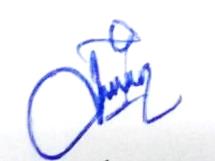                                                         (นายสุวิทย์  หาญใจ)                                  นายกองค์การบริหารส่วนตำบลชีบน